GUÍA DE AUTOAPRENDIZAJE A DISTANCIA(Religión 2° básico)Luego de ver el siguiente video, en familia, sobre Semana Santa, escriban en el cuaderno de Religión cómo celebran estos días o cómo quieren celebrarlo este año. https://www.youtube.com/watch?v=B-GlcC2-GfoColorea este Mandala sobre semana Santa, luego recórtalo y pégalo en tucuaderno de ReligiónI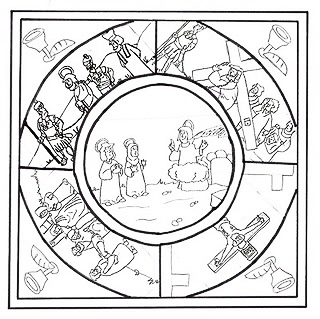 